Figura1.1.Espaciosdeintervencióndeleducadorsocialescolar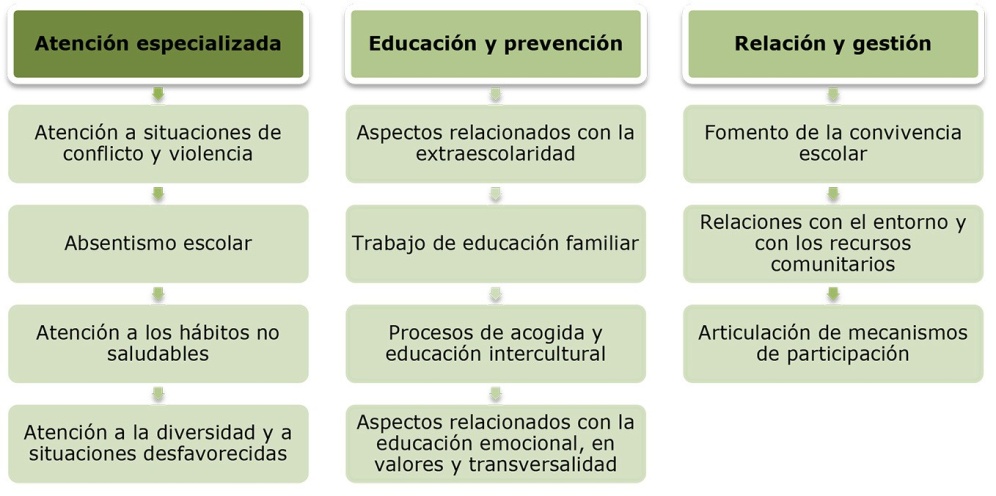 Fuente: Elaboración propia a partir de Méndez ( 2007) y Santibáñez (2006)Tabla 3.1.	PorcentajesrespectoalaspersonasencargadasdelaacciónsocioeducativaNota: ordenadas de mayor a menor por valor del porcentajeFigura3.1. Personas encargadas de la acción socioeducativa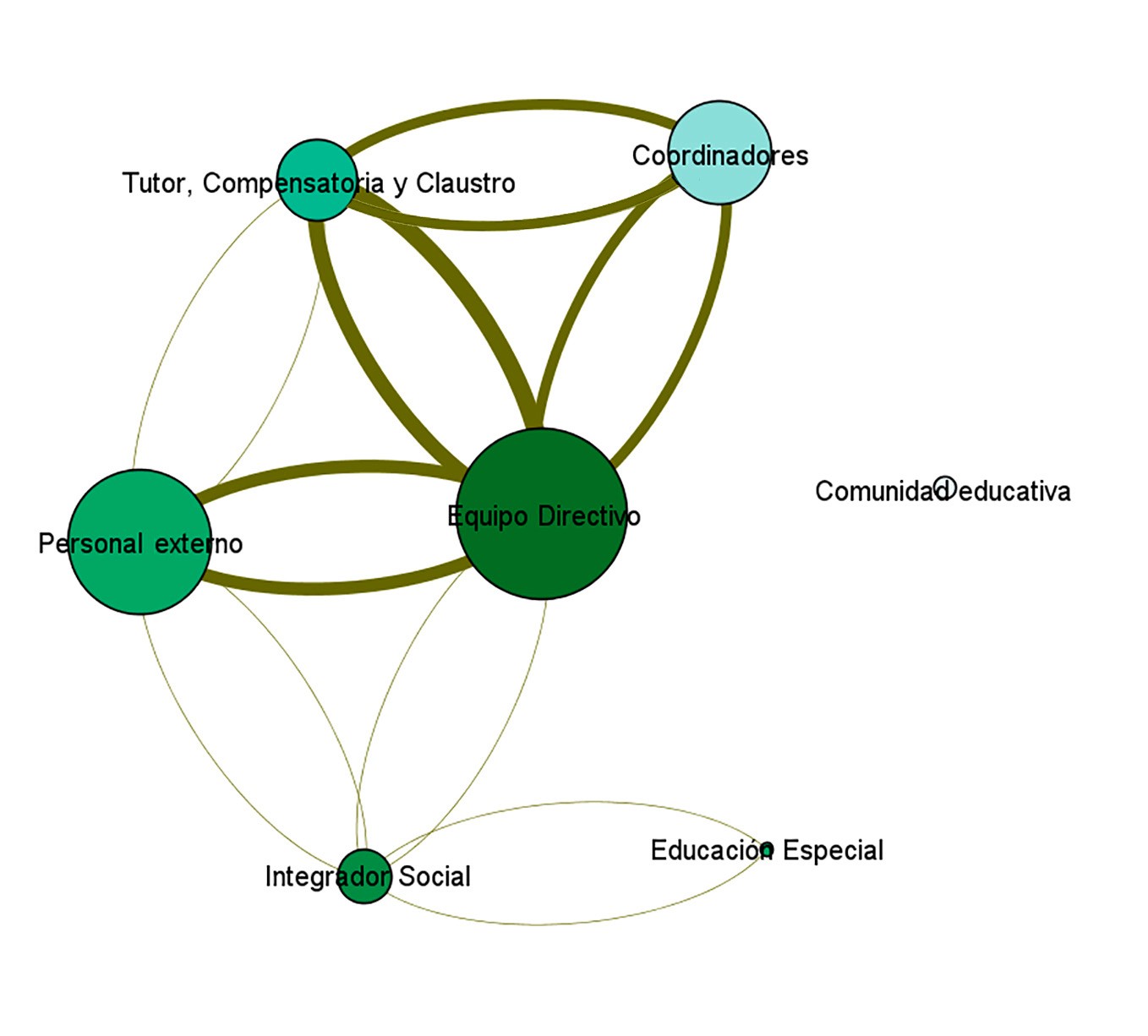 Tabla 3.2.  Situaciones de intervención socioeducativa (rango 0-3)Nota: ordenadas de mayor a menor por valor de la media.Figura 3.2.	Otras situaciones de intervención socioeducativa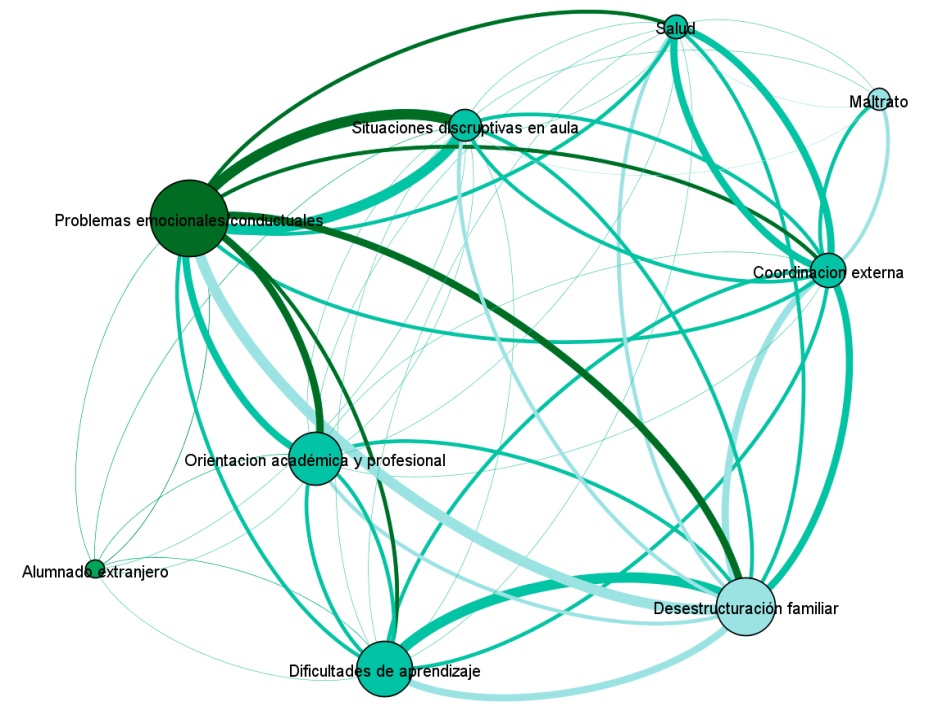 Tabla 3.3. Funciones según frecuencia e importancia de ejecución (rango 0-3)Nota: ordenadas de mayor a menor por valor de la media.Figura 3.3.Relación frecuencia-importancia a partir de la mediana de las funciones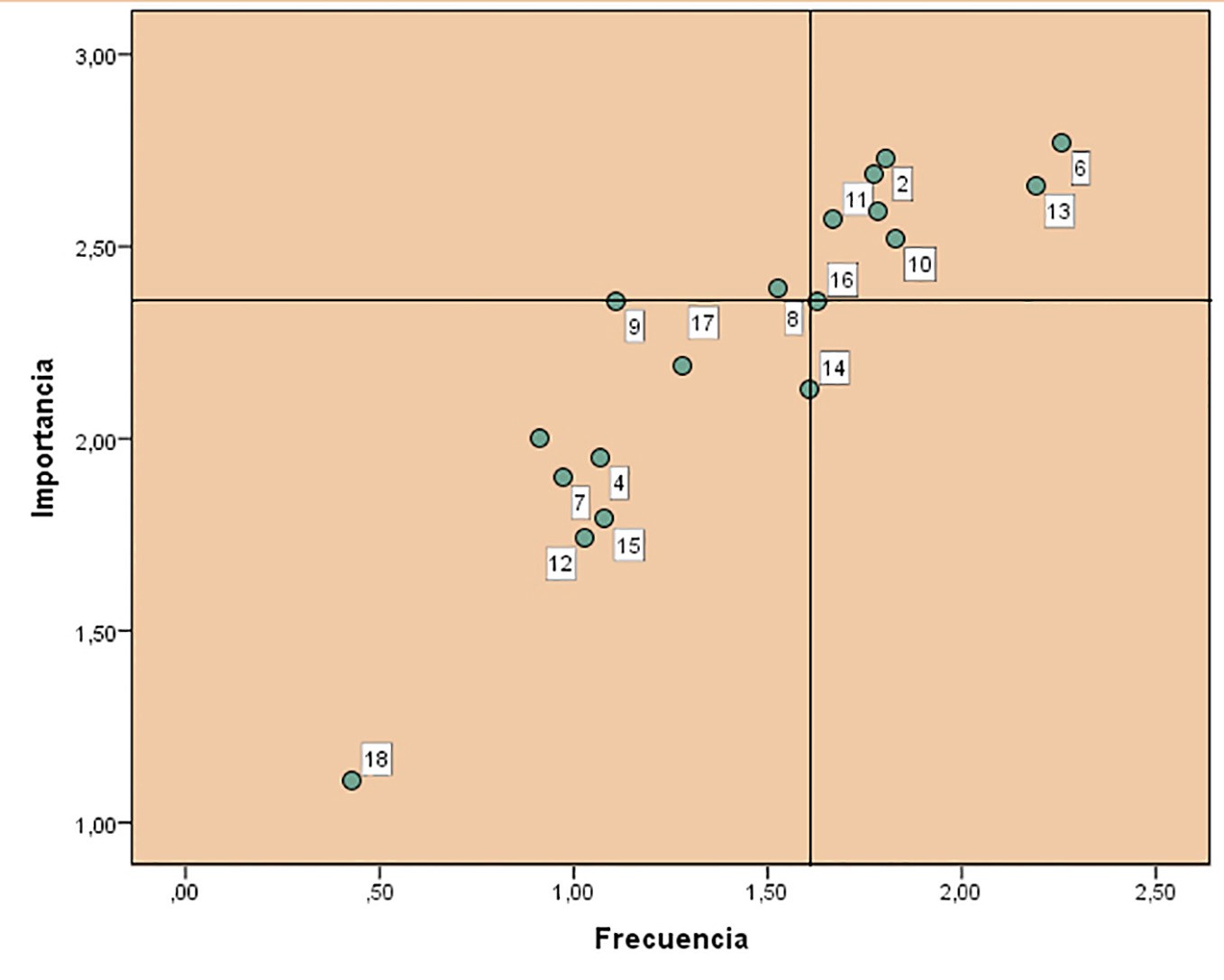 Tabla 3.4. Problemas en el desarrollo de la labor socioeducativa Nota: ordenados de mayor a menor según valor de la mediaTabla 3.5. Prueba de Medianas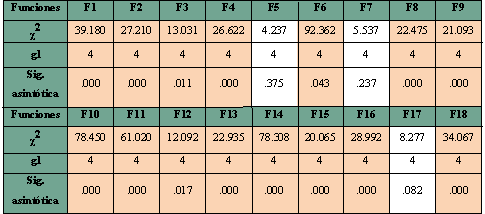 Tabla 3.6. Funciones desarrolladas por los educadores sociales en los centros escolaresPersonal encargado de la acción socioeducativaSí(n=440)Sí(n=440)Personal encargado de la acción socioeducativaf%3.    Orientador42295.94.    Maestro / Profesor32072.77.    Profesional de Pedagogía Terapéutica27763.01.    Educador Social11425.95.    Profesional de Servicios a la Comunidad10022.72.    Trabajador Social8118.4Otro5526.6Actuaciones específicasSxActuaciones específicasSx1.    Absentismo Escolar1.74.997.    Marginalidad del entorno1.70.909.    Falta de atención1.62.873.    Acoso entre compañeros1.40.872.    Violencia escolar1.38.898.    Falta de recursos económicos1.37.924.    Consumo de sustancias1.18.895.    Problemas conductas alimenticias1.04.856.    Sexualidad0.91.9510. Otros1.97.97FuncionesFrecuenciaFrecuenciaImportanciaImportanciaFuncionesXSxXSX6.Diseño y desarrollo de programas atención a la diversidad2.260.882.77.4413.Asesorar y prestar apoyo socioeducativo2.190.842.66.5310.Desarrollo de programas de orientación1.831.072.52.582.Mediación en conflictos de convivencia y su resolución1.800.732.73.473.Organización y coordinación Plan de convivencia1.780.902.59.551.Detección y prevención de factores de riesgo1.770.822.69.4911.Desarrollo de programas prevención y control absentismo1.671.042.57.5816.Asesoramiento proceso de enseñanza aprendizaje1.630.992.36.6714.Actividades docentes1.611.102.13.858.Diseño y desarrollo de programas de comunicación1.520.922.38.6417.Diseño, implementación proyectos socioeducativos1.280.902.19.699.Organización y desarrollo de escuela de padres1.110.932.36.6515.Tutor de grupo de alumnos1.081.021.79.874.Organización y gestión de servicios culturales1.070.821.95.7412.Organización actividades extraescolares1.030.921.74.827.Diseño y desarrollo de programas de cooperación0.970.841.90.735.Diseño y desarrollo programas interculturales0.910.782.00.6818.Control del alumno de transporte escolar0.430.911.11.99Dificultades del trabajo socioeducativoSxDificultades del trabajo socioeducativoSx6. Falta de recursos económicos2.050.832. Indefinición de mis tareas profesionales 1.940.774. Falta de estructura e infraestructura 1.930.861. Falta de reconocimiento profesional1.870.857. Falta de conocimiento de otras lenguas1.630.825. Los encargados de la acción socioeducativo son “una especie de chico para todo”1.590.868. Exceso de número de centros para atender1.501.013. Incomprensión y falta de colaboración por parte de los compañeros docentes1.470.809. Asignación de tareas docente1.460.90  10. Otras2.030.91FuncionesCategoríasCategorías1. Detección y prevención de factores de riesgo que ocasionan situaciones socioeducativas desfavorablesProfesor-Educador(χ2=7.936;p.0.048)1. Detección y prevención de factores de riesgo que ocasionan situaciones socioeducativas desfavorablesEducador-Orientador(χ2=9.204;p.0.002)2. Mediación en conflictos de convivencia y su resoluciónPedagogo Terapéutico-Educador(χ2=14.992; p.0.001)2. Mediación en conflictos de convivencia y su resoluciónEducador-Orientador(χ2=20.521;p.0.000)4. Organización y gestión de servicios culturales, de ocio y tiempo libre.Orientador-Educador(χ2=14.988; p.0.001)4. Organización y gestión de servicios culturales, de ocio y tiempo libre.Pedagogo Terapéutico-Educador(χ2=11.711;p.0.006)8. Diseño y desarrollo programas, seminarios, talleres, charlas y/o actividades de comunicación interpersonalProfesor-Educador(χ2=8.994;p.0.027)8. Diseño y desarrollo programas, seminarios, talleres, charlas y/o actividades de comunicación interpersonalPedagogo Terapéutico-Educador(χ2=19.329;p.0.000)9. Organización y desarrollo de escuela de padres y programas de informaciónPedagogo Terapéutico-Educador(χ2=17.575;p.0.000)9. Organización y desarrollo de escuela de padres y programas de informaciónProfesor-Educador(χ2=9.201;p.0.024)11. Desarrollo de programas y actuaciones de prevención y control del absentismo escolar.Profesor-Educador(χ2=18.535;p.0.000)11. Desarrollo de programas y actuaciones de prevención y control del absentismo escolar.Pedagogo Terapéutico-Educador(χ2=23.706;p.0.000)11. Desarrollo de programas y actuaciones de prevención y control del absentismo escolar.Orientador-Educador(χ2=25.157;p.0.000)13. Asesorar y prestar apoyo socioeducativo al profesorado, familias y alumnado y, en caso necesario, elaborar y desarrollar programas de intervención individualizadaProfesor-Educador(χ2=10.220;p.0.014)18 Control del alumnado que llega al centro en transporte escolarOrientador-Educador(χ2=31.296;p.0.000)18 Control del alumnado que llega al centro en transporte escolarServicios a la Comunidad-Educador(χ2=8.141;p.0.043)18 Control del alumnado que llega al centro en transporte escolarProfesor-Educador(χ2=8.202;p.0.042)18 Control del alumnado que llega al centro en transporte escolarPedagogo Terapéutico-Educador(χ2=15.611;p.0.001)